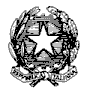 ISTITUTO COMPRENSIVO VIA NOVARIA - VILLANTERIOSCADENZIARIO ANNUALEa.s.2018/19IMPEGNIDATAAVVIO NUOVO ANNO SCOLASTICOEntro settembre 2018STESURA ORARIO PROVVISORIO 5 settembre  sc. infanzia12 settembre sc. primaria e secondariaPROGETTI POFT Settembre 2018STESURA ORARIO DEFINITIVO/ /CONTEGGI RECUPERI FLESSIBILITA’PREDISPOSIZIONE ORARIO RICEVIMENTO / DISPONIBILITA’ DOCENTI A SUPPLENZEEntro 21 settembre 2018 sc. infanzia e secondariaEntro 14 settembre 2018 sc. primariaDSGA e PERSONALE ATAEntro Settembre 2018RICHIESTE INTERVENTI ALFABETIZZAZIONE ALUNNI STRANIERIRIUNIONE GLI e DOCENTI DI SOSTEGNO PER DEFINIZIONE PROTOCOLLIEntro Settembre 2018ADEGUAMENTO POFT/ORGANIGRAMMA/CALENDARIZZAZIONECD unitario  26/09/2018SICUREZZAEntro Settembre 2018PROVE DI INGRESSOEntro Settembre 2018RECUPERO DEBITI  (SC. SEC.)Settembre/prima settimana Ottobre 2018INIZIATIVE/ATTIVITA’/RICORRENZEFesta dei nonni 2 ottobre, 4 novembre, 20 novembre, Campus Orientamento, 6/12 Giornata nazionale della scuola, Open Day, Giochi matematici, 27 gennaio, 17 marzo,21 marzo giornata contro tutte le mafie, 7 aprile Giornata mondiale della salute, 25 aprile, maggio-settimana della lettura-, 2 giugno, 17 giugno Giornata mondiale della camminataCONSIGLI DI CLASSE SCUOLA SECONDARIA  Ottobre/Novembre/Febbraio/Marzo/Aprile/MaggioCONSIGLI DI INTERCLASSE/INTERSEZIONEOttobre/Gennaio/Maggio (primaria)Ottobre/Aprile (infanzia)COLLOQUI SCUOLA SECONDARIADal 29/10/2018 al 18/01/2019Dal 18/02/2019 al 17/05/2019SCRUTINI SCUOLA SECONDARIA/PRIMARIAGennaio-Febbraio/Maggio-GiugnoDIPARTIMENTI DISCIPLINARISettembre/novembre/aprile/maggioCLASSI PARALLELESettembre/novembre/marzo/aprileGIUNTA ESECUTIVA Ottobre, Gennaio, Aprile, GiugnoCDI   Settembre, Ottobre, Dicembre, Febbraio, Aprile, GiugnoCDU3, 26 Sett., 26 Ott.,  19 Dic.,  6 Marz.,  22 Mag., 28 Giug.RINNOVO OO. CC.3/10/2018  C. di Intersezione/Interclasse/ClasseRINNOVO CCREntro ottobreGITE/VIAGGI ISTRUZIONEEntro 19/10/2018UDIENZE GENERALI  Dicembre /AprileCONSEGNA PDP 15/12/2018 (per alunni di nuova certificazione consegnare il PDP entro 20 gg dall’acquisizione della documentazione) BESRELAZIONE INIZIALE DELLA CLASSE (prim.)/PIANO LAVORO DISCIPLINARE E DI CLASSE (sec.)Entro 30/10/2018 RELAZIONI SERVIZI SOCIALIDicembre/MaggioCONSEGNA   PDF   PEI   15/12/2018PROVE STANDARD DI VERIFICAEntro Fine 1° e  2°  QuadrimestreSc. infanzia: febbraio/giugnoVALUTAZIONE INTERMEDIA PROGETTI PTOF Entro gennaio 2019DOCUMENTI DI VALUTAZIONE  Febbraio./ Giugno 2019FESTE DI FINE ANNOULTIMI GG DI SCUOLA  Entro Marzo 2019PROGETTI DIRITTO ALLO STUDIO    Fine Aprile 2019RELAZIONE NON AMMISSIONE   maggio 2019LIBRI DI TESTO15/05/2019INVALSI	Aprile/Maggio 2019RICHIESTE ARREDIFine Maggio 2019RELAZIONE FINALE DELLA CLASSE   Metà Giugno 2019RELAZIONI DISCIPLINARI e PROGRAMMI EFFETTIVAMENTE SVOLTIFine Maggio 2019VALUTAZIONE FINALE PROGETTI PTOFGiugno 2019CONSEGNA DOCUMENTI/REGISTRIGiugno 2019FORMAZIONE CLASSI/SEZIONIPUBBLICAZIONE DATI 30 Giugno 2019entro Luglio 2019